BACCALAURÉAT PROFESSIONNEL GESTION ADMINISTRATIONSession 2015Épreuve E 2: Gestion administrative des relations avec le personnel ÉLÉMENTS INDICATIFS DE CORRIGÉCe dossier présente des éléments de corrigé à l’attention des correcteurs.Plusieurs questions appellent des réponses rédigées de la part des candidats. Seules les idées clés sont proposées, de manière schématique, pour permettre une approche ouverte des réponses des candidats.Ce document ne constitue donc pas un modèle.NOTA : Il est rappelé que le nombre de points annoncés dans le sujet constitue un engagement à minima, incontournable, vis-à-vis des candidats. Le barème fourni respecte cette contrainte et doit s’appliquer à tous.La présentation générale, le soin, l’orthographe et la syntaxe sont évalués sur l’ensemble des travaux réalisés par le candidat.Dossier 1 Question 1.1 sur 10 pointsAnnexe A : feuille d’heures de Mathieu BERTIN pour la semaine du 8 au 12 juin	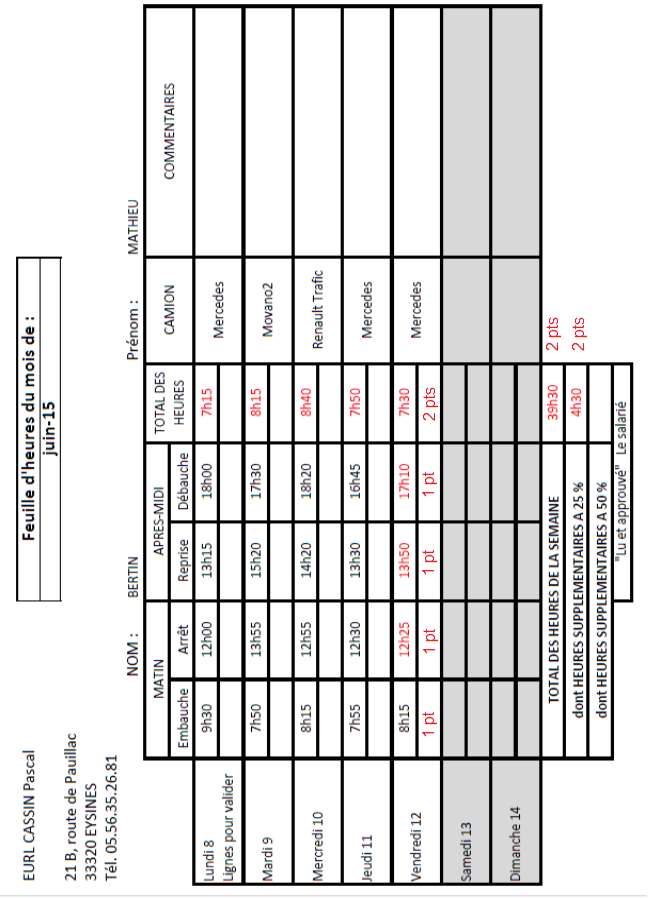 Question 1.2 	sur 2 pointsComment amener les salariés à plus de rigueur pour compléter leurs feuilles horaires ?réunion d'information ou de régulation,formation,application numérique sur mobile (synchronisation, automatisation des calculs,…) sanction prise à l’encontre du salarié Éxigez deux réponses (1 point par réponse).Question 1.3	sur 10 pointsLes erreurs relevées suite au contrôle du bulletin de salaire sont :concernant les heures supplémentaires : sur les relevés d’heures hebdomadaires j’ai relevé 2h25 supplémentaires pour la semaine du 18 au 22 mai et 0h50 pour la semaine du 25 au 29 mai. Le total des heures supplémentaires effectuées est de 3h15 soit 3,25. Concernant la majoration à 25%, l’heure supplémentaire est payée 15,34€  : 12,27 x 1,25 = 15,34 Mathieu Bertin aurait dû percevoir 49,86 € (15,34 x 3,25) au titre des heures supplémentaires au lieu de 37,67 €concernant les primes d’astreinte : comme précisé dans le contrat de travail de Mathieu Bertin, les samedis, dimanches et jours fériés travaillés sont considérés comme jours d’astreinte. Mathieu Bertin a travaillé le 8 mai qui est un jour férié. Il a donc effectué 3 jours d’astreinte : le 8 mai, le samedi 23 mai et le dimanche 24 mai.La prime d’astreinte s’élevant à 40 € par jour d’astreinte, le montant que doit percevoir Mathieu Bertin est de 120 € (3x40) au lieu de 80 €Pour le mois de mai, le salaire brut de Mathieu Bertin s’élève à 2 207,18 €.Question 1.4 	sur 2 pointsPréparer et argumenter les éléments de réponse à apporter à Mathieu BERTIN lors de l’entretien (composition sur la copie).Seuls les éléments de réponse soulignés sont attendus. La rédaction de phrases complètes n’est pas obligatoire car la réponse apportée au salarié BERTIN se fera à l’oral. L’intérêt de cette activité est de trouver les erreurs et de savoir les justifier.Dossier 2	Question 2.1 	sur 13 pointsAnnexe B : déclaration préalable à l’embauche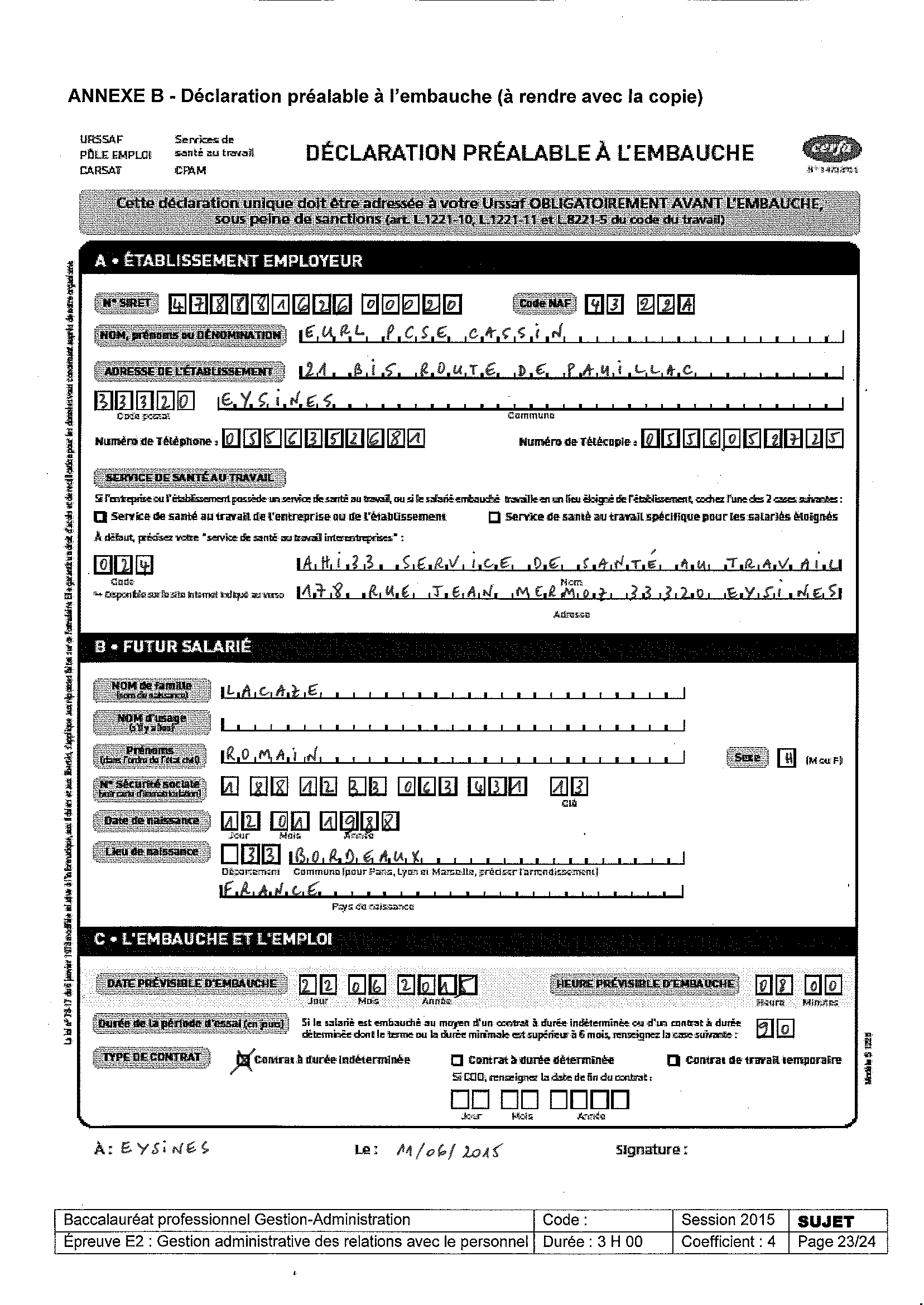 Dossier 3Question 3.1	sur 24 pointschoix du train	sur 10 pointschoix de l’hébergement  	sur 4 pointschoix de l’hôtel : AÉRO CLUB 2 ptsJustification : 2 pts	respecte la distance (1.67 km du lieu de formation) + le moins cher (80 € contre 104 €)calcul de coût 	sur 10 pointsAccepter toutes les propositions cohérentes avec les choix précédents du candidatQuestion 3.2	sur 4 pointsCritères pour une formation	 (accepter toutes réponses cohérentes)Les objectifs et contenus de la formationLe tarif La durée Les dates de formationLe lieu de formation L’organisme de formationLe public visé (afin de s’assurer de la cohérence du choix entre le salarié et la formation)Dossier 4Question 4.1	sur 10 pointsNOTE D’INSTRUCTIONObjet :	Port des E.P.I.  1 pt	Équipements obligatoires : Protection des yeux : lunettes, sur-lunettes avec protection latérale, masque 1 ptProtection respiratoire : masque 1 ptProtection contre la chute : harnais, longe, enrouleur, point d’encrage, connecteurs 1 ptChaussures de sécurité 1 ptProtection de la tête : casque à une date limite d’utilisation 1 ptProtection auditive : bouchons d’oreilles ou casque antibruit, serre-tête 1 ptProtection des mains : gants 1 ptVêtement de travail : pantalons à grenouillères,… 1 ptCes équipements seront fournis par l’entreprise  0,5 pt mais il incombe à chaque travailleur d’en prendre soin.Tout manquement à cette obligation sera considéré comme une faute disciplinaire. 0,5 ptDossiersAnnexesBarème indicatifDOSSIER 1 : Préparation de la paie1.1 compléter la feuille d’heures 1.2 Proposer des améliorations pour plus d’efficacité1.3 Vérifier le bulletin de paie d’un salarié, recalculer le salaire brut1.4 Préparer des réponses argumentées pour l'entretien avec le salarié Asur copiesur copiesur copie24 pts102102DOSSIER 2 : Déclaration d’embauche2.1 Compléter la déclaration préalable à l'embaucheB13 ptsDOSSIER 3 : Formation du personnel3.1 Organiser et chiffrer un déplacement 3.2 Proposer des critères de choixsur copiesur copie28 pts244DOSSIER 4 : Santé et sécurité des salariés4.1 Élaborer une note d’instructionsur copie10 ptsPrésentation générale, soin, orthographe et syntaxePrésentation générale, soin, orthographe et syntaxe5 ptsTotal Total 80 ptsTRANSPORT - ALLERTRANSPORT - ALLERTRANSPORT - ALLERTRANSPORT - ALLERDépartTarifDuréeJustification18h181 point24.00 €1 point03h171 pointLe salarié quitte à 17h00 + 31 minutes de transport pour arriver à la gare à partir de 17h31Tarif le moins cher                                           2 pointsTRANSPORT – RETOUR _ 2 choix possiblesTRANSPORT – RETOUR _ 2 choix possiblesTRANSPORT – RETOUR _ 2 choix possiblesTRANSPORT – RETOUR _ 2 choix possiblesDépartTarifDuréeJustification17h281 point96.00 €1 point03h141 pointLe salarié quitte à 16h30 + 20 minutes de trajet à partir de 16h501er train disponible – le salarié rentre plus tôt  2 pointsPour 1 personnePour 2 personnesPour 2 personnesTRAINAller24.00 €48.00 €48.00 €TRAINRetour96.00 €192.00 €192.00 €HÉBERGEMENTHôtel – Aéro Club80*2=160.00 €320.00 €320.00 €FORMATION645.00 €1 290.00 €1 290.00 €DINERS17.90 * 2=35.80 €71.60 €71.60 €TRANSPORTS EN COMMUN14.10 €14.10 €14.10 €TOTALTOTALTOTALTOTAL1 935.70 €